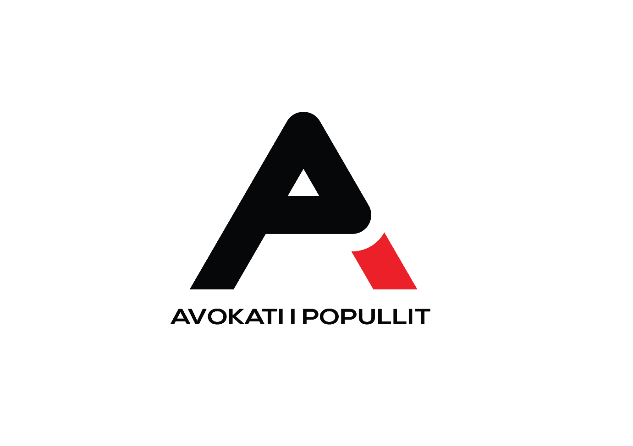 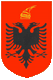                                              REPUBLIKA E SHQIPËRISË                                                             AVOKATI I POPULLITMekanizmi Kombëtar për Parandalimin e Torturës,                                                                                                                                                                                                                                                                                                                                                                                                                                                                                                                                                                                                                                                                                                                                                                                                                                                                                                       trajtimit ose dënimit të egër, çnjerëzor ose poshtëruesAdresa: Bulevardi: “Zhan D’Ark” Nr.2	                                                                                             Tel/Fax:+355 4 2380 300/315             Tiranë, Shqipëri	                                                                                                       E-mail: ap@avokatipopullit.gov.al                                                                                                                  www.avokatipopullit.gov.alLënda:	Rekomandim për inspektimin e bërë në Komisariatin e Policisë Berat.Drejtuar :	Z. Hasan AHMETAJ		Drejtor i Drejtorisë Vendore të Policisë										       BERAT 		Z. Ermal LULAJShef i Komisariatit të Policisë BeratBERATPër dijeni:	Drejtues Madhor Ardi VELIU		Drejtor i Përgjithshëm i Policisë së ShtetitTIRANËTë nderuar zotërinj,Avokati i Popullit, në rolin e Mekanizmit Kombëtar për parandalimin e torturës, trajtimit ose dënimit të egër, çnjerëzor ose poshtërues, në vijim Mekanizmi Kombëtar, bazuar në nenin 19/1 të ligjit nr. 8454, datë 04.02.1999, “Për Avokatin e Popullit”, i ndryshuar, kreu një inspektim në Komisariatin e Policisë Berat.Inspektimi u krye në datën 03.07.2019, sipas një Plani Inspektimi të miratuar nga Avokati i Popullit. Në përbërje të grupit inspektues ishin z.Besnik Deda, z.Genci Tërpo dhe z.Alfred Koçobashi, me detyrë Nd/Komisionerë pranë Mekanizmit Kombëtar për Parandalimin e Torturës.Inspektimi kishte si qëllim verifikimin e respektimit të standardeve të përcaktuara në Ligjin Nr.108/2014, “Për Policinë e Shtetit”, në rregullat dhe proçedurat standarde miratuar me Urdhrin e Drejtorit të Përgjithshëm të Policisë së Shtetit, Nr.1102, datë 07.11.2017, “Për trajtimin dhe sigurimin e personave të arrestuar/ndaluar në ambientet e Policisë së Shtetit, evidentimin dhe zgjidhjen e kërkesë/ankesave të tyre”, në “Rregullat teknike të shoqërimit në polici”, miratuar me Urdhrin e Drejtorit të Përgjithshëm të Policisë së Shtetit Nr.306, datë 31.03.2016, si dhe zbatimin e rekomandimeve të Institucionit të Avokatit të Popullit të bëra gjatë inspektimeve të mëparshme.Institucioni i Avokatit të Popullit, pasi u njoh me konstatimet e grupit inspektues dhe nivelin e zbatimit të rekomandimeve të lëna nga inspektimi i vitit të kaluar, ka detyrimin kushtetues dhe ligjor t’ju parashtrojë konkluzionet përfundimtare, duke ju referuar si më poshtë vijon: Shënime të përgjithshme Në përputhje me metodologjinë e zhvillimit të inspektimit në institucionet ku mbahen e trajtohen shtetas të privuar nga liria, grupi i punës u takua fillimisht me shefin e krimeve të Komisariatit të Policisë Berat z.Gramoz Cjapi (i ngarkuar me detyrën e shefit të komisariatit), i cili u vu në dijeni në lidhje me qëllimin e inspektimit. Në momentin e inspektimit, Shefi i Komisariatit të Policisë z.Ermal Lulaj ndodhej jashtë vendit për arsye shërbimi.Shefi i krimeve informoi grupin e inspektimit mbi gjendjen e kushteve në mjedisin e shoqërimit dhe të sigurisë, si dhe masat e marra për përmirësimin e kushteve në këto ambiente, me qëllim mbajtjen dhe trajtimin e shtetasve brenda standardeve të parashikuara në aktet ligjore dhe nënligjore për këtë qëllim. Po ashtu, grupi i inspektimit verifikoi edhe realizimin e rekomandimeve të lëna nga Institucioni i Avokatit të Popullit nga inspektimi i mëparshëm. Grupi inspektues, pasi mori informacionin e nevojshëm lidhur me qëllimin e inspektimit, vijoi takimin me përgjegjësin e dhomave të sigurisë dhe punonjësin e informacionit të dhomave të shoqërimit, për inspektimin e kushteve të këtyre ambjenteve në Komisariatin e Policisë Berat.Theksojmë se, punonjësit e Komisariatit të Policisë Berat me të cilët kontaktuam u treguan bashkëpunues gjatë komunikimit dhe inspektimit, që zhvilloi grupi inspektues në ambientet e këtij institucioni. Në vijim, grupi i punës inspektoi dhomat e shoqërimit, dhomat e sigurisë, vizitoi disa zyra të punonjësve të policisë, si dhe u njoh me dokumentacionin përkatës ku pasqyroheshin veprimet e kryera me personat e shoqëruar dhe të arrestuar apo ndaluar. Nga verifikimi i zbatimit të rekomandimeve të Institucionit të Avokatit të Popullit nga inspektimi i mëparshëm rezultoi se:Nuk ishte zbatuar rekomandimi, për krijimin e ambientit të shoqërimit në përputhje me kriteret e përcaktuara në aktet ligjore dhe nënligjore, për tu garantuar kushte dinjitoze personave të shoqëruar, duke krijuar dhoma të ndara më vete për të rriturit, femrat dhe të miturit.  Nuk ishte zbatuar rekomandimi, për krijimin e ambientit të sigurisë brenda godinës apo ambientit të Komisariatit të Policisë Berat, në përputhje me standardet e parashikuara në legjislacionin në fuqi. Dhomat e sigurisë vazhdonin të ishin të ndarë në dy ambiente të ndryshme. Ambienti i sigurisë me 2 (dy) dhoma për shtetasit e arrestuar/ndaluar të rritur dhe të mitur, ndodhej brenda në godinën e Institucionit të Ekzekutimit të Vendimeve Penale (IEVP) Berat, ndërsa ambienti tjetër me 1 (një) dhomë sigurie për femrat, ndodhej në godinën e Spitalit Rajonal Berat.Nisur nga informacioni por edhe nga verifikimi i dokumentacionit për personat e shoqëruar dhe të arrestuar/ndaluar rezultoi gjithashtu se:Ishte zbatuar rekomandimi, për plotësimin e regjistrave për evidentimin e personave të shoqëruar dhe të arrestuar/ndaluar, sipas të gjitha rubrikave në mënyrë korrekte. Ishte plotësuar rekomandimi, për zbatimin me rigorozitet të Urdhrit nr.306, datë 31.03.2016 të Drejtorit të Policisë së Shtetit “Procedura standarde “Rregullat teknike të shoqërimit në polici”, për pajisjen e personave të shoqëruar me procesverbalin e veprimeve të kryera nga punonjësi i policisë me personin e shoqëruar.Përsa i takon mungesës të investimeve të kryera dhe atyre të pritshme në Komisariatin e Policisë Berat, për ndërtimin dhe krijimin e ambienteve të përshtatshme të shoqërimit dhe të ndalim/arrestimit brenda ambienteve të komisariatit, sipas kërkesave të përcaktuara në procedurat standarde të rregullave të shoqërimit dhe për trajtimin dhe sigurimin e personave të arrestuar/ndaluar, nga informacioni i drejtuesve të këtij komisariati, rezultoi se, interesimi dhe kërkesat kanë qënë të vazhdueshme, por ende nuk ishin siguruar fondet e nevojshme nga Drejtoria e Përgjithshme të Policisë së Shtetit për ndërtimin e tyre.Në përfundim të inspektimit grupi monitorues konstatoi se, në ambjentet aktuale në Komisariatin e Policisë Berat, vazhdonin të ishin të pranishme disa problematika dhe konkretisht: Ambienti i shoqërimit dhe kushtet e tyre Në Komisariatin e Policisë Berat, ambienti i shoqërimit ndodhej jashtë godinës të komisariatit, në një ndërtesë më vete. Ky mjedis përbëhej nga zyra e shërbimit të punonjësit të informacionit dhe nga 2 (dy) dhoma shoqërimi, një dhomë për të rritur dhe një dhomë për shoqërimin e femrave dhe të miturit. Dhomat e shoqërimit ishin të përmasave rreth 2x3m dhe 3x3m, të pajisura me nga një tavolinë dhe tre-katër karrige secila, me dritare pa skarë apo rrjetë hekuri, të cilat lejonin ajrimin dhe ndriçimin e nevojshëm natyral. Po ashtu, dhomat e shoqërimit kishin të siguruar ndriçimin nga rrjeti elektrik. Në mjedisin e shoqërimit ishin afishuar posterat me të drejtat e personave të shoqëruar. Dyert ishin me bravë të rregullt dhe mbylleshin me çelës. Tualetet nuk gjendeshin pranë dhomave të shoqërimit, por brenda në godinën e komisariatit. Në muret e brëndshme të dhomave të shoqërimit ishte e dukshme lagështira, por ato ishin të lyera dhe të pastra nga ana higjieno-sanitare.Ndërkohë, gjatë inspektimit rezultoi se, mjedisi nuk kishte sistem monitorimi me kamera për vëzhgimin e korridorit në dhomat e shoqërimit. Sistemi i kamerave monitoronte vetëm ambientet e jashtme të komisariatit.Në momentin e inspektimit nuk kishte asnjë shtetas të shoqëruar në këto ambiente.Nga kqyrja e dokumentacionit, u konstatua se në këtë komisariat zbatohej detyrimi ligjor i parashikuar në nenin 109/5 dhe 122/5 të ligjit nr. 108/2014 “Për Policinë e Shtetit”, i ndryshuar, si dhe në kapitullin VII, pika a.3.4 të proçedurave standarde për plotësimin dhe dhënien e proçesverbalit të veprimeve të kryera me të shoqëruarit nga punonjësit e policisë që ishin ngarkuar me detyrën e kryerjes së verifikimit dhe trajtimin e çështjes përkatëse. Kjo u evidentuan gjatë verifikimit të disa praktikave të njëpasnjëshme ku në përfundim të proçedurave dhe veprimeve të kryera nga punonjësit e policisë në Komisariatin e Policisë Berat mbaheshin proçesverbalet përkatëse, një kopje e të cilit pasi firmosej i jepej personit të shoqëruar. Ambientet e sigurisë dhe kushtet e tyre. Në Komisariatin e Policisë Berat, ambienti i sigurisë nuk ishte në përputhje me procedurat standarde miratuar me Urdhrin e Drejtorit të Përgjithshëm të Policisë së Shtetit nr.1102, datë 07.11.2017 “Për trajtimin dhe sigurimin e personave të arrestuar/ndaluar në ambientet e Policisë së Shtetit, evidentimi dhe zgjidhja e kërkesë/ankesave të tyre”. Bazuar në marrëveshjejen midis institucioneve të Ministrisë së Brendshme dhe Ministrisë së Drejtësisë, me qëllim mbajtjen dhe trajtimin e përkohshëm të arrestuarve/ndaluarve, në kushtet e mungesës të ambienteve në disa komisariate vendore të policisë, nga Institucionet e Ekzekutimit të Vendimeve Penale, janë vënë në dispozicion dhoma që shërbejnë si ambient sigurie për këto komisariate. Një praktikë e tillë zbatohet edhe në Komisariatin e Policisë Berat, mbi bazën e të cilës, Institucioni i Ekzekutimit të Vendimeve Penale (IEVP) Berat ka vënë në dispozicion të këtij komisariati 2 (dy) dhoma që ndodhen në godinën e regjimit të brendshëm të këtij institucioni. Këto dhoma, shërbejnë si ambient sigurie për Drejtorinë/komisariatet vendore të policisë të Qarkut Berat, me qëllim mbajtjen, trajtimin dhe sigurimin e personave të arrestuar/ndaluar dhe ndaluarve me vendim të formës së prerë. Kapaciteti i këtyre dhomave ishte për akomodimin e 10 personave. Dhomat e sigurisë ishin të ndara më vete, 1 (një) dhomë për shtetasit e arrestuar/ndaluar të rritur me kapacitet për 8 (tetë) persona dhe 1 (një) dhomë për të miturit me kapacitet për 2 (dy) persona. Dhoma e sigurisë e cila përdorej për personat e ndaluar/arrestuar të rritur, ishte e pajisur me 8 (tetë) shtretër të vendosur në krevatë marinari. Materialet e tjera për jetesë ndodheshin në magazinën e IEVP-së, pasi në momentin e inspektimit nuk kishte asnjë person të ndaluar/arrestuar. Hapsira dhe sipërfaqe e dhomës të sigurisë për personat e rritur ishte e vogël dhe nuk ishte e përshtatshme për qëndrim dhe jetesë normale për 8 (tetë) persona, pasi nuk plotësohej kubatura e nevojshme sipas normave të lejuara për jetesë normale. Dritarja e dhomës kishte përmasa e lejuara teknike për ajrimin dhe ndriçimin e plotë natyral. Ndërkohë, dhoma ishte e siguruar me ndriçim me llampë, që furnizohej nga sistemi elektrik i këtij institucioni. Mungesa e hapsirës dhe sipërfaqes të dhomës së sigurisë, është një problematikë e cila kërkon zgjidhje të menjëhershme. Dhomat e sigurisë duhet të plotësojnë normat dhe parametrat teknikë jetësorë, për një person të arrestuar apo ndaluar, ku sipërfaqja e përgjithshme duhet të jetë jo më pak se 10 metra katrorë, e ndarë në ambient qëndrimi (dhomë) me sipërfaqe 6 m² dhe paradhomë me sipërfaqe 4 m². Ndërkohë, dhoma e sigurisë që përdorej për mbajtjen dhe qëndrimin e personave të mitur, kishte një kapacitet për 2 (dy) persona. Ajo ishte me sipërfaqe dhe hapsirë të bollshme, si dhe kishte dritare për lejimin e ajrimit dhe dritës natyrale. Kushtet higjieno-sanitare ishin të mira. Në dhomë nuk kishte asnjë person të mitur në pritje të caktimit apo vlerësimit të masës së arrestit nga gjykata.Tualeti dhe plotësimi i nevojave të tjera jetike të këtyre personave, si dhe larja e trupit, kryheshin në ambientet e përbashkëta të dusheve të sektorit në katin e 2-të të godinës së IEVP-së Berat. Orari i veprimeve ishte i miratuar nga drejtuesit e dy institucioneve, komisariatit të policisë Berat dhe IEVP-së Berat. Ambienti i sigurisë ruhej nga personeli i shërbimit të Komisariatit të Policisë Berat dhe vëzhgohej nga sistemi i kamerave të IEVP-së Berat. Dhomat e sigurisë kishin nevojë për lyerje, pasi muret e tyre ishin të gërvishura dhe nuk ishin të pastra. Kushtet e tjera higjienio-sanitare në dhoma ishin të pastra.Në rastin e arrestimit/ndalimit të femrave në konflikt me ligjin, sipas informacionit të drejtuesve të komisaritit, ato akomodoheshin në një “dhomë sigurie” që ndodhej në ambientin e godinës të Spitalit Rajonal Berat. Qëllimi i krijimit të kësaj dhome ishte në bazë të një marrëveshje midis dy institucioneve, Komisariatit të Policisë Berat dhe Spitalit Rajonal Berat, për shtrimin e personave të arrestuar/ndaluar në rastet e urgjencave dhe që paraqisnin probleme shëndetësore. Kjo dhomë ishte e pajisur me të gjitha orenditë e nevojshme për jetesë si krevatë, karrige, tavolinë dhe komodinë për mbajtjen e sendeve personale. Dritarja e dhomës lejonte ajrimin dhe hyrjen e dritës natyrale. Në pjesën e jashtme ajo ishte e siguruar me skarë hekuri. Tualeti ndodhej brenda dhomës dhe kishte ujë të rrjedhshëm. Kjo dhomë ruhej nga forcat e Komisariatit të Policisë Berat.Në vlerësimin e Institucionit të Avokatit të Popullit, ambienti i sigurisë në Komisariatin e Policisë Berat i organizuar në këtë mënyrë, është në shkelje të kërkesave dhe parashikimeve të përcaktuara në ligj dhe aktet ndërkombëtare. Ky mjedis duhet të ndërtohet detyrimisht brenda godinës apo ambientit të Komisariatit të Policisë Berat, me kushte e standarde që mundësojnë garantimin e lirive dhe të drejtave ligjore të ndaluarve/arrestuarve.Një praktikë e tillë, bie ndesh dhe me pikat e Marrëveshjes të Bashkëpunimit të vitit 2019 midis institucioneve të Drejtorisë të Përgjithshme të Burgjeve dhe Drejtorisë të Përgjithshme të Policisë të Shtetit, sipas të cilës parashikohet që, IEVP-të nuk do të administrojnë/akomodojnë persona të ndaluar për të cilët nuk ka një masë arresti nga gjykata.Në zbatim të dispozitave të Kodit të Procedurës Penale dhe në zbatim të ligjit nr.108/2014 “Për Policinë e Shtetit”, i ndryshuar, punonjësit e policisë së shtetit bëjnë arrestimin/ndalimin e personit, duke i trajtuar këta persona në ambientet e posaçme të sigurisë të ngritura pranë komisariateve për këtë qëllim. Ndërkohë, që subjekt i ligjit nr.8328, datë 16.04.1998 “Për të drejtat dhe trajtimin e të dënuarve me burgim dhe të paraburgosurve”, të ndryshuar dhe i organeve të Ministrisë së Drejtësisë janë të paraburgosurit dhe të dënuarit me burgim me vendim të formës së prerë të gjykatave shqiptare dhe në përputhje me marrëveshjet ndërkombëtare edhe të gjykatave të huaja, duke respektuar kërkesat procedurale përkatëse, sikurse dhe të gjithë të paraburgosurit dhe të dënuarit me vendim të formës së prerë, shtetas shqiptarë, të huaj dhe personat pa shtetësi.Personat e ndaluar/arrestuar nga punonjësit e policisë në raport me personat e paraburgosur apo të dënuar me vendim të formës së prerë, kanë të drejta të ndryshme të parashikuara shprehimisht në legjislacionin e përmendur më sipër.Në ditën e inspektimit, grupi i punës nuk mundi të kontaktonte apo të intervistonte persona të arrestuar/ndaluar, pasi nuk kishte asnjë person në këto ambiente. Shërbimi roje për të ndaluarit/arrestuarit kryhej me punonjës të policisë të këtij komisariati. Të ndaluarit/arrestuarit nuk dilnin në ajrim. Ata trajtoheshin me ushqim nga ushqimi që gatuhej në guzhinën e Institucionit të Ekzekutimit të Vendimeve Penale Berat, tre herë në ditë. Ndërsa, në rastin e personave të arrestuar/ndaluar femra që ndodheshin në “dhomën e sigurisë” pranë spitalit rajonal, ushqimi sigurohej me katering nga Komisariati i Policisë Berat. Personat e arrestuar/ndaluar furnizoheshin rregullisht me sapunë dhe detergjente, sipas normave të parashikuara në procedurat standarde. Regjistri i personave të shoqëruar, ndaluar/arrestuar dhe evidentimi i tyreNë zbatim të ligjit nr.108/2014 “Për Policinë e Shtetit”, i ndryshuar dhe në proçedurat standarde “Rregullat teknike të shoqërimit në polici”, miratuar me Urdhrin e Drejtorit të Përgjithshëm të Policisë së Shtetit Nr.306, dt. 31.03.2016, çdo njësi policore që ka dhoma shoqërimi dhe sigurie, duhet të jetë e pajisur ndër të tjera edhe me regjistrat përkatës. Regjistrat ishin të mbajtur në rregull dhe të plotësuar sipas rubrikave. Gjatë inspektimit u konstatua se në Komisariatin e Policisë Berat, “Regjistri i evidentimit të të dhënave për personat e shoqëruar” ishte i tipit “Model nr. 1” konform me proçedurat standarde: “Rregullat teknike të shoqërimit në polici”, miratuar me Urdhrin Nr. 306, dt. 31.03.2016 të Drejtorit të Përgjithshëm të Policisë së Shtetit dhe ishte i sekretuar.Të gjithë personat e shoqëruar në organin e policisë sipas dispozitave të ligjit nr. 108/2014 “Për Policinë e Shtetit” regjistroheshin në këtë regjistër nga punonjësit e zyrës së informacionit. Nga këqyrja e këtij regjistri rezultoi se:Koha e qëndrimit në gjendje shoqërimi të shtetasve ishte e ndryshme nga 1 deri në 10 orë në raste të veçanta. Rubrikat e regjistrit ishin plotësuar në mënyrë korrekte, me përgjegjësi dhe saktësi nga punonjësit e policisë. Në këtë komisariat ishte vendosur regjistri për personat e ndaluar/arrestuar, ku evidentoheshin të gjitha rastet e ndalimeve dhe arrestimeve të kryera nga punonjësit e këtij organi, i cili ishte i sekretuar. Nga këqyrja e këtij regjistri rezultoi se në rastet e arrestimeve dhe të ndalimeve të personave të shoqëruar, ora e arrestimit/ndalimit përputhej me orën e shoqërimit të tyre në organin e policisë.Ndërkohë u konstatua se në këtë komisariat kishte edhe regjistër për evidentimin e kërkesë/ankesave të personave të shoqëruar, të arrestuar dhe të ndaluar, sikurse parashikohet në nenin 115 të ligjit nr. 108/2014 “Për Policinë e Shtetit”, i ndryshuar, por nuk ishte evidentuar asnjë kërkesë apo ankesë. Ambientet e intervistimitNë godinën e Komisariatit të Policisë Berat specialistët e policisë gjyqësore i kryenin veprimet proçeduriale me shtetasit e shoqëruar në zyrat e punës së tyre. Këto zyra nuk ishin të monitoruara dhe ndërkohë në këtë organ nuk kishte ambiente të veçanta intervistimi të monitoruara me kamera gjatë kryerjes së veprimeve proçeduriale nga specialistët e policisë gjyqësore. Ndërkohë në ambientin e sigurisë që ndodhej në Institucionin e Ekzekutimit të Vendimeve Penale Berat, kishte një dhomë për marrjen në pyetje të shtetasve të ndaluar/arrestuar nga përfaqësuesit e akuzës dhe për takim me avokatët, e cila monitorohej me kamera.Lidhur me këto fakte Avokati i Popullit nisur edhe nga inspektimet e mëparëshme ka rekomanduar marrjen e masave për instalimin e sistemit të monitorimit me kamera të zyrave të dedikuara ku merren në pyetje shtetasit gjatë kryerjes së veprimeve proçeduriale nga oficerët e policisë gjyqësore, por konstatohet se sërisht ky rekomandim nuk është plotësuar. Procesi i monitorimit filmik gjatë marrjes në pyetje të personave të shoqëruar dhe të ndaluar është një element parësor për mbrojtjen e të drejtave dhe lirive të njeriut, pasi ka efekt parandalues për kryerjen e veprave të dhunshme dhe të dënueshme, si nga ana e të shoqëruarve, ndaluarve apo arrestuarve, ashtu dhe nga vetë punonjësit e policisë së shtetit.Gjithashtu, Komisariati i Policisë Berat në kushtet aktuale nuk disponon dhomë (zyrë) të posaçme për marrjen në pyetje apo intervistave me persona të mitur. MKPT e konsideron me rëndësi të veçantë faktin se intervistat me fëmijët duhet të realizohen në një ambjent të përshtatshëm që duhet të jetë i rregulluar në mënyrë të posaçme për zhvillimin e tyre, pasi nga intervistimi i tyre në kushtet aktuale mund të shkaktohet traumatizim plotësues i fëmijëve. Nga monitorimi që u krye në zyrat e punonjësve të policisë në godinën aktuale të Komisariatit të Policisë Berat, nuk u gjetën sende, prania e të cilave të ekspozonte dhunë tek personat me të cilët ata kryenin veprime proçeduriale.Ndihma juridike, psikologjike dhe kujdesi mjekësorNë këtë komisariat zbatohej detyrimi ligjor i parashikuar në nenin 109/5 dhe 122/5 të ligjit nr. 108/2014 “Për Policinë e Shtetit”, i ndryshuar, si dhe në kapitullin VII, pika a.3.4 të proçedurave standarde për plotësimin dhe dhënien e proçesverbalit të veprimeve të kryera me të shoqëruarit nga punonjësit e policisë që ishin ngarkuar me detyrën e kryerjes së verifikimit dhe trajtimin e çështjes përkatëse. Edhe në nenet 34/b, pika 2 dhe 251 të K.Pr.P parashikohet se të ndaluarit/arrestuarit duhet t’i jepet dhe të mbajë me vete një kopje të proçesverbalit të ndalimit/arrestimit. Rezultoi se ndaj personave të shoqëruar nga punonjësi i policisë mbahej një proçesverbal tip i emërtuar “Formulari i raportit të Shoqërimit ose Ndalimit/Arrestimit”.Gjatë inspektimit, u konstatua se detyrimi ligjor për të njoftuar personat e ndaluar/arrestuar madhor që në mungesë të mundësive financiare për të pajtuar një avokat privat, kërkon ndihmë juridike, atij i ofrohej një avokat kryesisht dhe iu ishte krijuar mundësia për të kontaktuar me të. Avokatët siguroheshin nga lista e avokatëve të dërguar nga organi i prokurorisë, e cila ishte e afishuar në zyrën e përgjegjësit të ambientit të sigurisë.  Në ambientin e shoqërimit dhe atë të sigurisë kishte postera me të drejtat e personave të shoqëruar dhe të ndalurave/arrestuarve, në gjuhë shqipe dhe disa gjuhë të huaja si anglisht, italisht, greqisht, gjermanisht, etj. Në rastet kur të ndaluarit/arrestuarit ishin të mitur, veprimet proçeduriale kryheshin në praninë e detyrueshme të avokatit mbrojtës të caktuar kryesisht dhe të psikologut që ishte në organikë të Drejtorisë Vendore të Policisë Berat.Grupi i ekspertëve konstatoi se vizitat mjekësore nga ana e personelit mjekësor kryheshin brenda afatit 12 orësh nga momenti i vendosjes së këtyre personave në këtë ambient, sikurse përcaktohet në “Rregullat dhe Proçedurat Standarde për Trajtimin dhe Sigurimin e Personave të Arrestuar dhe Ndaluar në Njësitë Policore”, miratuar me Urdhrin e Drejtorit të Përgjithshëm të Policisë së Shtetit, Nr.1102, datë 07.11.2017, “Për trajtimin dhe sigurimin e personave të arrestuar/ndaluar në ambientet e Policisë së Shtetit, evidentimi dhe zgjidhja e kërkesë/ankesave të tyre”. Mjeku ishte i pranishëm sipas nevojave dhe thirrej të kryente proçedurat përkatëse në kohë.Vizitat mjekësore ndaj të ndaluarve/arrestuarve, konstatimet, rekomandimet dhe mjekimet e dhëna pasqyroheshin në regjistrin e vizitave mjekësore. Ndërkohë hapeshin edhe kartelat mjekësore (kartelat ditore) të tyre, të cilat vendoseshin në fashikullin përkatës për çdo të ndaluar/arrestuar.Gjatë inspektimit u konstatua se në korridoret e godinës të këtij komisariati ishin afishuar postera me të drejtat ligjore të personave të shoqëruar në organin e policisë dhe të personave të ndaluar/arrestuar.Nga informacionet e grumbulluara gjatë vizitës nuk rezultoi asnjë rast i përdorimit të mjeteve të forcës dhe shtrëngimit fizik, si dhe asnjë rast i përdorimit të armëve të zjarrit nga ana e policisë ndaj shtetasve të shoqëruar/ndaluar/ arrestuar, me qëllim përmbushjen e një synimi të ligjshëm sipas dispozitave ligjore në fuqi. Për sa më sipër, bazuar në pikën 3 të nenit 63 të Kushtetutës ku përcaktohet se: “Avokati i Popullit ka të drejtë të bëjë rekomandime dhe të propozojë masa kur vëren shkelje të të drejtave dhe lirive të njeriut nga administrata publike” dhe në bazë të nenit 21/b të ligjit nr.8454, datë 04.02.1999 “Për Avokatin e Popullit”, i ndryshuar, ku përcaktohet se: “Avokati i Popullit paraqet rekomandime për vënien në vend të së drejtës së shkelur tek organi administrativ, që, sipas tij ka shkaktuar shkelje të të drejtave dhe lirive”,R E K O M A N D O J M Ë :Marrjen e masave të menjëhershme për krijimin e ambienteve të reja të sigurisë brenda ambientit të Komisariatit të Policisë Berat, në përputhje me standardet e parashikuara në legjislacionin në fuqi dhe mbylljen e menjëhershme të dhomave aktuale të sigurisë.Marrjen e masave të menjëhershme për krijimin e ambienteve të përshtatshme të shoqërimit, duke siguruar kushte dinjitoze dhe të pajisura me orenditë e nevojshme për qëndrimin e shtetasve të ndara më vete, për personat e rritur, për femra dhe për të miturit. Marrjen e masave për instalimin e sistemit të monitorimit me kamera vëzhgimi, në ambientet e këtyre mjediseve dhe kryesisht në dhomat e intervistimit/marrjes në pyetje të shtetasve, kryesisht të të miturve, pasi sistemi i monitorimit audio-viziv përbën një ndër aspektet më të rëndësishme sa i përket parandalimit të veprave të dhunshme ndaj shtetasve dhe anasjelltas, në mbrojtje të të drejtave dhe lirive themelore të njeriut. Për qëndrimin dhe masat që do merrni në zbatim të këtij rekomandimi, të vihemi në dijeni brenda afatit 30 ditor sipas nenit 22 të Ligjit nr. 8454 datë 04.02.1999 “Për Avokatin e Popullit”, i ndryshuar.Duke besuar në mirëkuptimin dhe bashkëpunimin tuaj,     KOMISIONERI                           				    Ermonela XHAFANr.                          Prot.Tiranë ___/___/2019Nr. Dok. 201900896/2